ΘΕΜΑ : «Πρόσκληση κατάθεσης οικονομικής προσφοράς για παροχή υπηρεσιών μεταφοράς σχολικών ομάδων»Σχετ.:       Ν. 4412/2016 (ΦΕΚ 147/Α’) Περί Δημοσίων Συμβάσεων               Ν.4270/2014 (ΦΕΚ 143/Α’) Περί Δημοσίου Λογιστικού Η Περιφερειακή Διεύθυνση Πρωτοβάθμιας και Δευτεροβάθμιας  Εκπαίδευσης Θεσσαλίας πρόκειται να προβεί στην αναζήτηση οικονομικής προσφοράς για την παροχή υπηρεσιών μετακίνησης μαθητών και συνοδών στο πλαίσιο  διεξαγωγής των Πανελλήνιων Αγώνων ΓΕΛ & ΕΠΑΛ Ελλάδας – Κύπρου σχολικού έτους 2019-2020.  Κατόπιν των ανωτέρω, σας προσκαλούμε  με βάση τις διατάξεις του νόμου 4412/2016 (ΦΕΚ 147 Α’) και σύμφωνα  με την υπ΄ αριθ. πρωτ. 2340/Φ.1.11/19-02-2020  εισήγηση  της Δ.Δ.Ε Τρικάλων, να καταθέσετε γραπτή  προσφορά για την πραγματοποίηση μετακίνησης μαθητών και συνοδών  όπως περιγράφεται στον πίνακα της τελευταίας σελίδας.Η προσφορά θα κατατεθεί γραπτώς μέχρι την  Πέμπτη,  20  Φεβρουαρίου  2020, και ώρα 12:00 στα γραφεία της Διεύθυνσης Δευτεροβάθμιας Εκπαίδευσης Τρικάλων, υπόψη κ. Στ. Οικονόμου, είτε αυτοπροσώπως, είτε στο τηλεομοιότυπο 2431046470 είτε με ηλεκτρονικό ταχυδρομείο mail@dide.tri.sch.gr.Η εξόφληση της δαπάνης θα γίνει σύμφωνα με τις διατάξεις του ν. 4270/2014 (ΦΕΚ 143/Α’) περί Δημοσίου Λογιστικού, όπως τροποποιήθηκε και ισχύει, από τη Δημοσιονομική Υπηρεσία Εποπτείας και Ελέγχου Λάρισας σε τραπεζικό λογαριασμό που θα μας υποδείξετε (αρ. ΙΒΑΝ-Φωτοτυπία πρώτης σελίδας βιβλιαρίου τραπέζης) και η σχετική δαπάνη έχει προβλεφθεί στο Φ/ΕΦ 1019-206-9900700, Α.Λ.Ε. 2420908001 της Περιφερειακής  Διεύθυνσης  Πρωτοβάθμιας και Δευτεροβάθμιας Εκπαίδευσης Θεσσαλίας.H ανάθεση της προμήθειας θα γίνει με τη διαδικασία της απευθείας ανάθεσης και  με κριτήρια που ορίζουν οι διατάξεις  του ν. 4412/2016 (ΦΕΚ 147 Α΄) ήτοι:α) τη δυνατότητα καλής και έγκαιρης εκτέλεσης των υπηρεσιών για τη διάθεσή τους, καθώς και το χρόνο παράδοσης τους,β) την πιο οικονομική προσφορά από άποψη τιμής,γ) τη συμμόρφωση ως προς τους παρακάτω Eιδικούς Όρους καθώς και τις προϋποθέσεις που προβλέπονται από το ΠΔ 339/1996 (ΦΕΚ 225 Α’) περί οργάνωσης ταξιδίων ήτοι:Η  Υπηρεσία διατηρεί το δικαίωμα να ζητήσει από τους συμμετέχοντες στοιχεία απαραίτητα για την τεκμηρίωση των προσφερόμενων τιμών, ο δε ανάδοχος υποχρεούται να τα παράσχει. Οι τιμές των προσφορών δεν υπόκεινται σε μεταβολή κατά τη διάρκεια ισχύος της προσφοράς. Προσφορές που θέτουν όρο αναπροσαρμογής τιμών απορρίπτονται ως απαράδεκτες. Η Αναθέτουσα Αρχή διατηρεί το δικαίωμα για ματαίωση της διαδικασίας και την επανάληψή της με τροποποίηση ή μη των ειδικών όρων. Οι συμμετέχοντες δεν έχουν καμία οικονομική απαίτηση σε τέτοια περίπτωση.ΠΙΝΑΚΑΣ ΜΕΤΑΚΙΝΗΣΕΩΝ ΣΧΟΛΙΚΩΝ ΟΜΑΔΩΝ ΔΔΕ ΤΡΙΚΑΛΩΝΚοινοποίηση: Δ.Δ.Ε. Τρικάλων                                                         ΕΛΛΗΝΙΚΗ ΔΗΜΟΚΡΑΤΙΑΥΠΟΥΡΓΕΙΟ ΠΑΙΔΕΙΑΣ  ΚΑΙ ΘΡΗΣΚΕΥΜΑΤΩΝ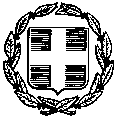 --ΕΛΛΗΝΙΚΗ ΔΗΜΟΚΡΑΤΙΑΥΠΟΥΡΓΕΙΟ ΠΑΙΔΕΙΑΣ  ΚΑΙ ΘΡΗΣΚΕΥΜΑΤΩΝ--                      Λάρισα, 19/02/2020                        Αρ.Πρωτ.: 1703                      Λάρισα, 19/02/2020                        Αρ.Πρωτ.: 1703	ΠΕΡΙΦΕΡΕΙΑΚΗ ΔΙΕΥΘΥΝΣΗΠΡΩΤΟΒΑΘΜΙΑΣ ΚΑΙ ΔΕΥΤΕΡΟΒΑΘΜΙΑΣΕΚΠΑΙΔΕΥΣΗΣ ΘΕΣΣΑΛΙΑΣΑΥΤΟΤΕΛΗΣ ΔΙΕΥΘΥΝΣΗ ΔΙΟΙΚΗΤΙΚΗΣ,  ΟΙΚΟΝΟΜΙΚΗΣ  & ΠΑΙΔΑΓΩΓΙΚΗΣ ΥΠΟΣΤΗΡΙΞΗΣΤΜΗΜΑ Β΄ ΟΙΚΟΝΟΜΙΚΩΝ ΥΠΟΘΕΣΕΩΝ----	ΠΕΡΙΦΕΡΕΙΑΚΗ ΔΙΕΥΘΥΝΣΗΠΡΩΤΟΒΑΘΜΙΑΣ ΚΑΙ ΔΕΥΤΕΡΟΒΑΘΜΙΑΣΕΚΠΑΙΔΕΥΣΗΣ ΘΕΣΣΑΛΙΑΣΑΥΤΟΤΕΛΗΣ ΔΙΕΥΘΥΝΣΗ ΔΙΟΙΚΗΤΙΚΗΣ,  ΟΙΚΟΝΟΜΙΚΗΣ  & ΠΑΙΔΑΓΩΓΙΚΗΣ ΥΠΟΣΤΗΡΙΞΗΣΤΜΗΜΑ Β΄ ΟΙΚΟΝΟΜΙΚΩΝ ΥΠΟΘΕΣΕΩΝ----Ταχ. Δ/νση:Μανδηλαρά 23ΠΡΟΣΚΛΗΣΗ ΓΙΑ ΟΙΚΟΝΟΜΙΚΗ                ΠΡΟΣΦΟΡΑΤ.Κ. - Πόλη:412 22  ΛάρισαΠΡΟΣΚΛΗΣΗ ΓΙΑ ΟΙΚΟΝΟΜΙΚΗ                ΠΡΟΣΦΟΡΑΙστοσελίδα:          http://pde.thess.sch.grΠληροφορίες:      Κατσαβού Αικ.Τηλέφωνο:            2410-539210 (εσωτερικό  122)Fax:                         2410-539219e-mail:                    mail@thess.pde.sch.grΙστοσελίδα:          http://pde.thess.sch.grΠληροφορίες:      Κατσαβού Αικ.Τηλέφωνο:            2410-539210 (εσωτερικό  122)Fax:                         2410-539219e-mail:                    mail@thess.pde.sch.grΠΡΟΣΚΛΗΣΗ ΓΙΑ ΟΙΚΟΝΟΜΙΚΗ                ΠΡΟΣΦΟΡΑΙστοσελίδα:          http://pde.thess.sch.grΠληροφορίες:      Κατσαβού Αικ.Τηλέφωνο:            2410-539210 (εσωτερικό  122)Fax:                         2410-539219e-mail:                    mail@thess.pde.sch.grΙστοσελίδα:          http://pde.thess.sch.grΠληροφορίες:      Κατσαβού Αικ.Τηλέφωνο:            2410-539210 (εσωτερικό  122)Fax:                         2410-539219e-mail:                    mail@thess.pde.sch.grΙστοσελίδα:          http://pde.thess.sch.grΠληροφορίες:      Κατσαβού Αικ.Τηλέφωνο:            2410-539210 (εσωτερικό  122)Fax:                         2410-539219e-mail:                    mail@thess.pde.sch.grΙστοσελίδα:          http://pde.thess.sch.grΠληροφορίες:      Κατσαβού Αικ.Τηλέφωνο:            2410-539210 (εσωτερικό  122)Fax:                         2410-539219e-mail:                    mail@thess.pde.sch.grΗμερ/νία Μετακίνησης24/02/2020  (1ο ΕΠΑΛ ΦΑΡΚΑΔΟΝΑΣ)24/02/2020  (1ο ΕΠΑΛ ΦΑΡΚΑΔΟΝΑΣ)24/02/2020  (1ο ΕΠΑΛ ΦΑΡΚΑΔΟΝΑΣ)ΜετακίνησηΑπόΠροςΕπιστροφήΜετακίνησηΦΑΡΚΑΔΟΝΑΤΡΙΚΑΛΑΦΑΡΚΑΔΟΝΑΑριθμός μαθητών161616Αριθμός Συνοδών010101Αιτιολογία μετακίνησηςΣΧΟΛΙΚΟΣ ΑΓΩΝΑΣ ΠΟΔΟΣΦΑΙΡΟΥ ΑΓΟΡΙΩΝΣΧΟΛΙΚΟΣ ΑΓΩΝΑΣ ΠΟΔΟΣΦΑΙΡΟΥ ΑΓΟΡΙΩΝΣΧΟΛΙΚΟΣ ΑΓΩΝΑΣ ΠΟΔΟΣΦΑΙΡΟΥ ΑΓΟΡΙΩΝΗμερ/νία Μετακίνησης24/02/2020  (ΓΕΛ ΚΑΛΑΜΠΑΚΑΣ)24/02/2020  (ΓΕΛ ΚΑΛΑΜΠΑΚΑΣ)24/02/2020  (ΓΕΛ ΚΑΛΑΜΠΑΚΑΣ)ΜετακίνησηΑπόΠροςΕπιστροφήΜετακίνησηΚΑΛΑΜΠΑΚΑΤΡΙΚΑΛΑΚΑΛΑΜΠΑΚΑΑριθμός μαθητών151515Αριθμός Συνοδών010101Αιτιολογία μετακίνησηςΣΧΟΛΙΚΟΣ ΑΓΩΝΑΣ ΠΟΔΟΣΦΑΙΡΟΥ ΑΓΟΡΙΩΝΣΧΟΛΙΚΟΣ ΑΓΩΝΑΣ ΠΟΔΟΣΦΑΙΡΟΥ ΑΓΟΡΙΩΝΣΧΟΛΙΚΟΣ ΑΓΩΝΑΣ ΠΟΔΟΣΦΑΙΡΟΥ ΑΓΟΡΙΩΝΗμερ/νία Μετακίνησης25/02/2020  (ΓΕΛ ΚΑΛΑΜΠΑΚΑΣ)25/02/2020  (ΓΕΛ ΚΑΛΑΜΠΑΚΑΣ)25/02/2020  (ΓΕΛ ΚΑΛΑΜΠΑΚΑΣ)ΜετακίνησηΑπόΠροςΕπιστροφήΜετακίνησηΚΑΛΑΜΠΑΚΑΤΡΙΚΑΛΑΚΑΛΑΜΠΑΚΑΑριθμός μαθητριών141414Αριθμός Συνοδών010101Αιτιολογία μετακίνησηςΣΧΟΛΙΚΟΣ ΑΓΩΝΑΣ ΠΕΤΟΣΦΑΙΡΙΣΗΣ ΚΟΡΙΤΣΙΩΝΣΧΟΛΙΚΟΣ ΑΓΩΝΑΣ ΠΕΤΟΣΦΑΙΡΙΣΗΣ ΚΟΡΙΤΣΙΩΝΣΧΟΛΙΚΟΣ ΑΓΩΝΑΣ ΠΕΤΟΣΦΑΙΡΙΣΗΣ ΚΟΡΙΤΣΙΩΝΗμερ/νία Μετακίνησης28/02/2020  (ΓΕΛ ΚΑΛΑΜΠΑΚΑΣ)28/02/2020  (ΓΕΛ ΚΑΛΑΜΠΑΚΑΣ)28/02/2020  (ΓΕΛ ΚΑΛΑΜΠΑΚΑΣ)ΜετακίνησηΑπόΠροςΕπιστροφήΜετακίνησηΚΑΛΑΜΠΑΚΑΤΡΙΚΑΛΑΚΑΛΑΜΠΑΚΑΑριθμός μαθητριών141414Αριθμός Συνοδών010101Αιτιολογία μετακίνησηςΣΧΟΛΙΚΟΣ ΑΓΩΝΑΣ ΠΕΤΟΣΦΑΙΡΙΣΗΣ ΚΟΡΙΤΣΙΩΝΣΧΟΛΙΚΟΣ ΑΓΩΝΑΣ ΠΕΤΟΣΦΑΙΡΙΣΗΣ ΚΟΡΙΤΣΙΩΝΣΧΟΛΙΚΟΣ ΑΓΩΝΑΣ ΠΕΤΟΣΦΑΙΡΙΣΗΣ ΚΟΡΙΤΣΙΩΝ